ПЛАНосновных мероприятий СООПО ДиМ «Наследники Победы»на июнь месяц 2020 годаВ связи с Указом губернатора от 18.03.2020 № 24 об угрозе распространения на территории Смоленской области коронавирусной инфекции (COVID-19) и  введением режима повышенной готовности. А также о продлении запрещения  на территории Смоленской области в период действия режима повышенной готовности проведение культурных, спортивных, зрелищных, публичных и иных массовых мероприятий, ограничено проведение плановых массовых мероприятии СООПО ДиМ «Наследники Победы» до 01.06.2020г.Председатель                                                                                                                                 И.П. Оленьчива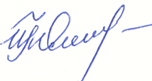 №п/пНаименование мероприятияВремя проведенияМесто  проведенияПримечание1.Международный телемост , посвящённый  Году памяти и славы по линии РСМ19 июняИнтернет-онлайнС ветераном Иваном Васильевичем Соколовым6 чел2.Участие в акции «Свеча Памяти»22 июняМО Смоленская область120 чел.3. Участие в Акции «Флаг Победы»22 июняМО «Угранский район»34 челУчастие в Акции «Поле нашей памяти»24 июняМО «Хиславичский район»32 чел4.Областной День Доброхотов, посвященный благоустройству могил  казненных партизан и подпольщиков27 июняМуниципальные образования Смоленской области234 чел.5.Участие в Дне памяти партизан, погибших в борьбе с фашистами29 июняг. Смоленск, ж\д войсковая часть47 чел.